Metacognitive strategies The learning sequence in the next two columns is spilt into a number of sessions. Each session will have a main metacognitive focus but will often include other elements as well. The metacognitive strategies are listed below.Foundation Tasks (offline and online)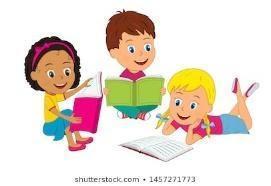 Metacognitive strategies The learning sequence in the next two columns is spilt into a number of sessions. Each session will have a main metacognitive focus but will often include other elements as well. The metacognitive strategies are listed below.Main learning objective:  To locate countries on a map of Europe and study key facts about Greece.To understand that other countries use other currencies and how money is converted (and it is always changing!)Desired outcome: Locate at least 4 key countries on a map of Europe.Convert from euros to pounds using a calculator.Write 10 key facts about Greece.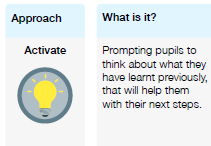 Monday:  Geography, lesson 1: Use an atlas, globe or google earth to locate Europe.  How many countries do you already know?  Use slide 3 (map of Europe), to locate and name some or all of the countries.  Focus particularly on locating the UK, France, Italy and Greece.yourself.  When you are making your way through the PPT, watch these videos (they correspond with certain slides):Tuesday: Geography, lesson 2:  If you have been abroad, you will have noticed that they use different money to us in the UK.  Today’s lesson focusses on the Euro (used throughout a lot of Europe).  You will need a calculator (remember you can always use google, a phone or computer if you don’t have one).  Use the given exchange rate on the PPT to calculate the amount of eurospounds and vice versa PE: Recap and fine tune last week’s lesson: Move around the space and on command stop on a mat/space using a patch (large body part) balance or point (small body part) balance. Move around using small steps and then giant strides.Next, curl up and practice rolling sideways, while beginning to stretch out into an extended sideways roll.Now start in a curled-up squatting position and jump from feet to hands, getting hands far away from body.Finally, experiment with different ways of travelling (hopping, skipping, jogging etc), with body parts close together.Wednesday: Geography, lesson 3:  Begin by locating Greece on slide 26 and note what countries and seas surround it on slide 27 (you may need google maps/an atlas for the seas!)  Slides 28/29, what do you notice about the land and is it mountainous (has lots of mountains)?  How do you know?Research 10 key facts about Greece and write around the outside of the map (or just 10 facts on paper if not printing).  Thursday: Geography, lesson 4/DT: If you have a chance to make houmous/hummus (links to Greece), there are some ingredients on the PPT, which you need to blend together with a blender.  Try eating it with pitta!  Then, there is a tasting evaluation on slide 42 for you to fill in. Miss Thomas has made a video for you to show you how to make it. ???PSHE We will be looking at Votes for schools in our zoom assembly this week. Log on after and have your say! https://voice.votesforschools.com/college/login/pupilFriday: Music: Navigate to - https://charanga.com/site/log-in/  NOTE: do not use internet explorer, please use a different browser.Scroll to ‘student login’.Log on to Charanga using your personal log in details (they will be on a small slip sent home in September). If you have forgotten, please email your class teacher via the Year 4 email address, or just use the generic year 4 log in:Username: p915769                  Password: springClick on and complete the allocated tasks – navigation is on the toolbar on the right hand side once you have clicked on the chosen task.Complete lesson 4 ‘Lean on me’ by Bill Withers.  French: Last week, you wrote your birthday in French.  This week, revise days and months using the PPT.  If you put the PPT in full screen, it speaks to you in French.  Make your way through the PPT and see if you can work out the days of the week, translating from French.  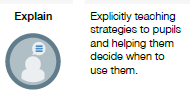 Monday:  Geography, lesson 1: Use an atlas, globe or google earth to locate Europe.  How many countries do you already know?  Use slide 3 (map of Europe), to locate and name some or all of the countries.  Focus particularly on locating the UK, France, Italy and Greece.yourself.  When you are making your way through the PPT, watch these videos (they correspond with certain slides):Tuesday: Geography, lesson 2:  If you have been abroad, you will have noticed that they use different money to us in the UK.  Today’s lesson focusses on the Euro (used throughout a lot of Europe).  You will need a calculator (remember you can always use google, a phone or computer if you don’t have one).  Use the given exchange rate on the PPT to calculate the amount of eurospounds and vice versa PE: Recap and fine tune last week’s lesson: Move around the space and on command stop on a mat/space using a patch (large body part) balance or point (small body part) balance. Move around using small steps and then giant strides.Next, curl up and practice rolling sideways, while beginning to stretch out into an extended sideways roll.Now start in a curled-up squatting position and jump from feet to hands, getting hands far away from body.Finally, experiment with different ways of travelling (hopping, skipping, jogging etc), with body parts close together.Wednesday: Geography, lesson 3:  Begin by locating Greece on slide 26 and note what countries and seas surround it on slide 27 (you may need google maps/an atlas for the seas!)  Slides 28/29, what do you notice about the land and is it mountainous (has lots of mountains)?  How do you know?Research 10 key facts about Greece and write around the outside of the map (or just 10 facts on paper if not printing).  Thursday: Geography, lesson 4/DT: If you have a chance to make houmous/hummus (links to Greece), there are some ingredients on the PPT, which you need to blend together with a blender.  Try eating it with pitta!  Then, there is a tasting evaluation on slide 42 for you to fill in. Miss Thomas has made a video for you to show you how to make it. ???PSHE We will be looking at Votes for schools in our zoom assembly this week. Log on after and have your say! https://voice.votesforschools.com/college/login/pupilFriday: Music: Navigate to - https://charanga.com/site/log-in/  NOTE: do not use internet explorer, please use a different browser.Scroll to ‘student login’.Log on to Charanga using your personal log in details (they will be on a small slip sent home in September). If you have forgotten, please email your class teacher via the Year 4 email address, or just use the generic year 4 log in:Username: p915769                  Password: springClick on and complete the allocated tasks – navigation is on the toolbar on the right hand side once you have clicked on the chosen task.Complete lesson 4 ‘Lean on me’ by Bill Withers.  French: Last week, you wrote your birthday in French.  This week, revise days and months using the PPT.  If you put the PPT in full screen, it speaks to you in French.  Make your way through the PPT and see if you can work out the days of the week, translating from French.  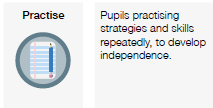 Monday:  Geography, lesson 1: Use an atlas, globe or google earth to locate Europe.  How many countries do you already know?  Use slide 3 (map of Europe), to locate and name some or all of the countries.  Focus particularly on locating the UK, France, Italy and Greece.yourself.  When you are making your way through the PPT, watch these videos (they correspond with certain slides):Tuesday: Geography, lesson 2:  If you have been abroad, you will have noticed that they use different money to us in the UK.  Today’s lesson focusses on the Euro (used throughout a lot of Europe).  You will need a calculator (remember you can always use google, a phone or computer if you don’t have one).  Use the given exchange rate on the PPT to calculate the amount of eurospounds and vice versa PE: Recap and fine tune last week’s lesson: Move around the space and on command stop on a mat/space using a patch (large body part) balance or point (small body part) balance. Move around using small steps and then giant strides.Next, curl up and practice rolling sideways, while beginning to stretch out into an extended sideways roll.Now start in a curled-up squatting position and jump from feet to hands, getting hands far away from body.Finally, experiment with different ways of travelling (hopping, skipping, jogging etc), with body parts close together.Wednesday: Geography, lesson 3:  Begin by locating Greece on slide 26 and note what countries and seas surround it on slide 27 (you may need google maps/an atlas for the seas!)  Slides 28/29, what do you notice about the land and is it mountainous (has lots of mountains)?  How do you know?Research 10 key facts about Greece and write around the outside of the map (or just 10 facts on paper if not printing).  Thursday: Geography, lesson 4/DT: If you have a chance to make houmous/hummus (links to Greece), there are some ingredients on the PPT, which you need to blend together with a blender.  Try eating it with pitta!  Then, there is a tasting evaluation on slide 42 for you to fill in. Miss Thomas has made a video for you to show you how to make it. ???PSHE We will be looking at Votes for schools in our zoom assembly this week. Log on after and have your say! https://voice.votesforschools.com/college/login/pupilFriday: Music: Navigate to - https://charanga.com/site/log-in/  NOTE: do not use internet explorer, please use a different browser.Scroll to ‘student login’.Log on to Charanga using your personal log in details (they will be on a small slip sent home in September). If you have forgotten, please email your class teacher via the Year 4 email address, or just use the generic year 4 log in:Username: p915769                  Password: springClick on and complete the allocated tasks – navigation is on the toolbar on the right hand side once you have clicked on the chosen task.Complete lesson 4 ‘Lean on me’ by Bill Withers.  French: Last week, you wrote your birthday in French.  This week, revise days and months using the PPT.  If you put the PPT in full screen, it speaks to you in French.  Make your way through the PPT and see if you can work out the days of the week, translating from French.  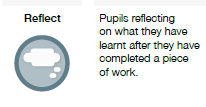 Monday:  Geography, lesson 1: Use an atlas, globe or google earth to locate Europe.  How many countries do you already know?  Use slide 3 (map of Europe), to locate and name some or all of the countries.  Focus particularly on locating the UK, France, Italy and Greece.yourself.  When you are making your way through the PPT, watch these videos (they correspond with certain slides):Tuesday: Geography, lesson 2:  If you have been abroad, you will have noticed that they use different money to us in the UK.  Today’s lesson focusses on the Euro (used throughout a lot of Europe).  You will need a calculator (remember you can always use google, a phone or computer if you don’t have one).  Use the given exchange rate on the PPT to calculate the amount of eurospounds and vice versa PE: Recap and fine tune last week’s lesson: Move around the space and on command stop on a mat/space using a patch (large body part) balance or point (small body part) balance. Move around using small steps and then giant strides.Next, curl up and practice rolling sideways, while beginning to stretch out into an extended sideways roll.Now start in a curled-up squatting position and jump from feet to hands, getting hands far away from body.Finally, experiment with different ways of travelling (hopping, skipping, jogging etc), with body parts close together.Wednesday: Geography, lesson 3:  Begin by locating Greece on slide 26 and note what countries and seas surround it on slide 27 (you may need google maps/an atlas for the seas!)  Slides 28/29, what do you notice about the land and is it mountainous (has lots of mountains)?  How do you know?Research 10 key facts about Greece and write around the outside of the map (or just 10 facts on paper if not printing).  Thursday: Geography, lesson 4/DT: If you have a chance to make houmous/hummus (links to Greece), there are some ingredients on the PPT, which you need to blend together with a blender.  Try eating it with pitta!  Then, there is a tasting evaluation on slide 42 for you to fill in. Miss Thomas has made a video for you to show you how to make it. ???PSHE We will be looking at Votes for schools in our zoom assembly this week. Log on after and have your say! https://voice.votesforschools.com/college/login/pupilFriday: Music: Navigate to - https://charanga.com/site/log-in/  NOTE: do not use internet explorer, please use a different browser.Scroll to ‘student login’.Log on to Charanga using your personal log in details (they will be on a small slip sent home in September). If you have forgotten, please email your class teacher via the Year 4 email address, or just use the generic year 4 log in:Username: p915769                  Password: springClick on and complete the allocated tasks – navigation is on the toolbar on the right hand side once you have clicked on the chosen task.Complete lesson 4 ‘Lean on me’ by Bill Withers.  French: Last week, you wrote your birthday in French.  This week, revise days and months using the PPT.  If you put the PPT in full screen, it speaks to you in French.  Make your way through the PPT and see if you can work out the days of the week, translating from French.  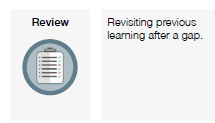 Monday:  Geography, lesson 1: Use an atlas, globe or google earth to locate Europe.  How many countries do you already know?  Use slide 3 (map of Europe), to locate and name some or all of the countries.  Focus particularly on locating the UK, France, Italy and Greece.yourself.  When you are making your way through the PPT, watch these videos (they correspond with certain slides):Tuesday: Geography, lesson 2:  If you have been abroad, you will have noticed that they use different money to us in the UK.  Today’s lesson focusses on the Euro (used throughout a lot of Europe).  You will need a calculator (remember you can always use google, a phone or computer if you don’t have one).  Use the given exchange rate on the PPT to calculate the amount of eurospounds and vice versa PE: Recap and fine tune last week’s lesson: Move around the space and on command stop on a mat/space using a patch (large body part) balance or point (small body part) balance. Move around using small steps and then giant strides.Next, curl up and practice rolling sideways, while beginning to stretch out into an extended sideways roll.Now start in a curled-up squatting position and jump from feet to hands, getting hands far away from body.Finally, experiment with different ways of travelling (hopping, skipping, jogging etc), with body parts close together.Wednesday: Geography, lesson 3:  Begin by locating Greece on slide 26 and note what countries and seas surround it on slide 27 (you may need google maps/an atlas for the seas!)  Slides 28/29, what do you notice about the land and is it mountainous (has lots of mountains)?  How do you know?Research 10 key facts about Greece and write around the outside of the map (or just 10 facts on paper if not printing).  Thursday: Geography, lesson 4/DT: If you have a chance to make houmous/hummus (links to Greece), there are some ingredients on the PPT, which you need to blend together with a blender.  Try eating it with pitta!  Then, there is a tasting evaluation on slide 42 for you to fill in. Miss Thomas has made a video for you to show you how to make it. ???PSHE We will be looking at Votes for schools in our zoom assembly this week. Log on after and have your say! https://voice.votesforschools.com/college/login/pupilFriday: Music: Navigate to - https://charanga.com/site/log-in/  NOTE: do not use internet explorer, please use a different browser.Scroll to ‘student login’.Log on to Charanga using your personal log in details (they will be on a small slip sent home in September). If you have forgotten, please email your class teacher via the Year 4 email address, or just use the generic year 4 log in:Username: p915769                  Password: springClick on and complete the allocated tasks – navigation is on the toolbar on the right hand side once you have clicked on the chosen task.Complete lesson 4 ‘Lean on me’ by Bill Withers.  French: Last week, you wrote your birthday in French.  This week, revise days and months using the PPT.  If you put the PPT in full screen, it speaks to you in French.  Make your way through the PPT and see if you can work out the days of the week, translating from French.  